URZĄD MIASTA ŻYRARDOWA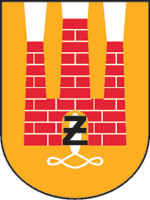              Plac Jana Pawła II Nr 1, 96-300 Żyrardów, tel.: 46 858-15-00www.zyrardow.pl, www.bip.zyrardow.plŻyrardów, dnia 8.03.2024 r. ZP.271.2.9.2024.MPINFORMACJA Z OTWARCIA OFERT	Zamawiający na podstawie art. 222 ust. 5 ustawy Prawo zamówień publicznych 
(Dz. U. z 2023 r., poz. 1605 ze zm.) udostępnia informację z otwarcia ofert w postępowaniu pn. „Świadczenie usługi polegającej na uruchomieniu, zarządzaniu i kompleksowej eksploatacji systemu roweru miejskiego w Żyrardowie w latach 2024 - 2026”.W terminie składania ofert tj. do dnia 8.03.2024 r. godz. 12:00 do Zamawiającego wpłynęła 1 oferta. Przed otwarciem ofert podano kwotę, jaką Zamawiający zamierza przeznaczyć na sfinansowanie zamówienia w wysokości:1100000 zł.Zestawienie złożonych ofert (-)Lucjan Krzysztof ChrzanowskiPrezydent Miasta ŻyrardowaL. p.WykonawcaCena bruttow złotych1.NEXTBIKE POLSKA S.A. W RESTRUKTURYZACJI, 01-756 WARSZAWA, UL. PRZASNYSKA 6B1 104 995,10